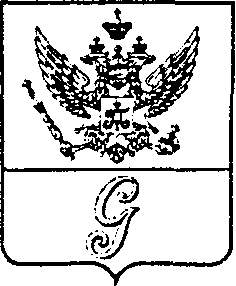 СОВЕТ  ДЕПУТАТОВ  МУНИЦИПАЛЬНОГО  ОБРАЗОВАНИЯ«ГОРОД  ГАТЧИНА»ГАТЧИНСКОГО  МУНИЦИПАЛЬНОГО  РАЙОНА                       РЕШЕНИЕ         Проектот _________                                                                                              № ______           Руководствуясь ст. 48 Федерального закона от 06.10.2003    № 131- ФЗ «Об общих принципах организации местного самоуправления в Российской Федерации», Уставом МО «Город Гатчина», совет депутатов МО «Город Гатчина»,РЕШИЛ:Внести изменения в приложение к решению совета  депутатов МО «Город Гатчина» от   24.12.2014 № 80 «Об утверждении Положения о порядке ведения Реестра муниципального имущества муниципального образования «Город Гатчина», изложив пункт 4.6.1. в следующей редакции: «Внесение в реестр сведений о вновь созданных объектах учета осуществляется на основании письменного заявления муниципального учреждения и (или) муниципального предприятия, осуществляющего функции заказчика строительства с приложением следующих документов:- муниципальный контракт на создание (строительство) объекта;- разрешение на строительство (в случае, если таковое необходимо в соответствии с законодательством о градостроительной деятельности);- проектная документация на созданный объект;- разрешение на ввод объекта в эксплуатацию (в случае, если таковое необходимо в соответствии с законодательством о градостроительной деятельности);- справка о финансировании объекта строительства;- правоустанавливающие документы на земельные участки, на которых осуществлялось строительство объектов недвижимости (или документ, подтверждающий в соответствии с Земельным кодексом Российской Федерации возможность размещения созданных объектов недвижимости без предоставления земельного участка или установления сервитута);- технический план объекта, подготовленный в соответствии с Федеральным законом от 13.07.2015 № 218-ФЗ «О государственной регистрации недвижимости» (в форме электронного документа и заверенный усиленной квалифицированной электронной подписью кадастрового инженера, подготовившего такой план);- подготовленные в электронной форме текстовое и графическое описание местоположения границ охранной зоны, перечень координат характерных точек границ такой зоны в случае, если осуществлялось строительство объекта электроэнергетики, системы газоснабжения, транспортной инфраструктуры, трубопроводного транспорта, и если для эксплуатации этого объекта  в соответствии с федеральными законами требуется  установление охранной зоны (для объектов недвижимости, вводимых в эксплуатацию после 01.01.2018)».2. Настоящее решение вступает в силу со дня официального опубликования.Глава МО «Город Гатчина» - Председатель совета депутатов МО «Город Гатчина»                                                                     В.А.ФилоненкоАввакумов А.Н.О внесении изменений в приложение к решению совета депутатов МО «Город Гатчина» от 24.12.2014 № 80 «Об  утверждении Положения о порядке ведения Реестра муниципального имущества муниципального образования «Город Гатчина» (в редакции от 22.02.2017 № 6)